Буринський район                                                                  
Площа району  - 1104 км2 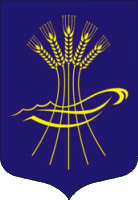 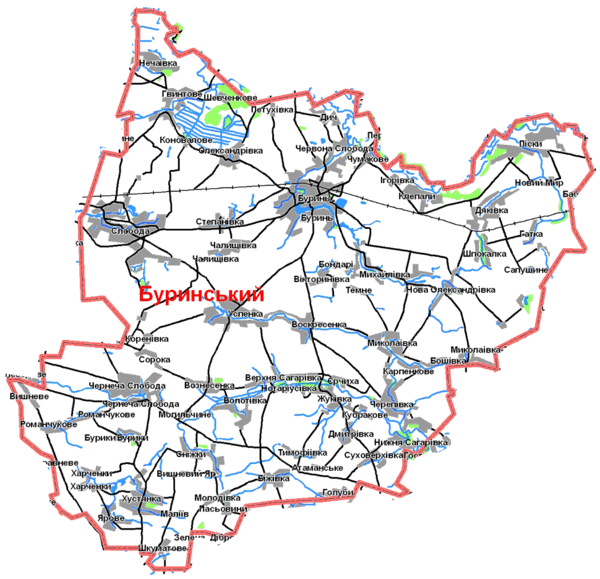 Географічні кординати – 51°11′45″ пн. ш.33°49′36″ сх. д.Населення - 26431 осібСередня густота населення - Телефонний код –    +380-5454   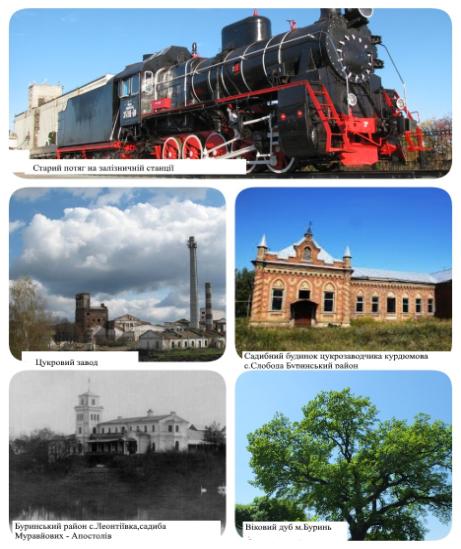 